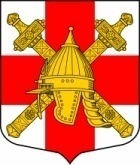 СОВЕТ ДЕПУТАТОВСИНЯВИНСКОГО ГОРОДСКОГО ПОСЕЛЕНИЯКИРОВСКОГО МУНИЦИПАЛЬНОГО РАЙОНА ЛЕНИНГРАДСКОЙ ОБЛАСТИРЕШЕНИЕот   «25»   декабря 2019 г. № 33О  внесении изменений в решение совета депутатов Синявинского городского поселения  Кировского муниципального района Ленинградской области  от 25 декабря 2019 г.  № 32 «О назначении членов конкурсной комиссии по рассмотрению кандидатур на замещение должности главы администрации   Синявинского городского поселения Кировского муниципального  района Ленинградской области»	На основании заявления депутата Дюжакова А.Е. о выходе из состава членов конкурсной комиссии по рассмотрению кандидатур на замещение должности главы администрации Синявинского городского поселения Кировского муниципального района Ленинградской области от 25.12.2019, руководствуясь частью 5 статьи 37 Федерального закона от 06 октября 2003 года № 131-ФЗ «Об общих принципах организации местного самоуправления в Российской Федерации», статьей 47 устава муниципального образования Синявинское городское поселение муниципального образования Кировский муниципальный район Ленинградской области совет депутатов Синявинского городского поселения Кировского муниципального района Ленинградской области решил:        1. Внести изменение в решение совета депутатов Синявинского городского поселения  Кировского муниципального района Ленинградской области  от 25 декабря 2019 г. № 32 «О назначении членов конкурсной комиссии по рассмотрению кандидатур на замещение должности главы администрации Синявинского городского поселения Кировского муниципального  района Ленинградской области».	1.1. Пункт 1 читать в следующей редакции: «Назначить членами конкурсной комиссии по рассмотрению кандидатур на замещение должности главы администрации Синявинского городского поселения Кировского муниципального района Ленинградской области следующих лиц:	-Исайкин Юрий Викторович;	-Горчаков Олег Леонидович;          -Трухин Александр Владимирович».Глава муниципального образования                                      О.Л. Горчаков 